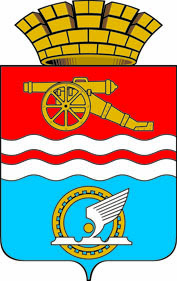 СВЕРДЛОВСКАЯ ОБЛАСТЬАДМИНИСТРАЦИЯ КАМЕНСК-УРАЛЬСКОГО ГОРОДСКОГО ОКРУГАПОСТАНОВЛЕНИЕот   20.12.2022    №  803Об утверждении  Программы профилактики рисков причинения вреда (ущерба) охраняемым законом ценностям в сфере благоустройства на территории Каменск-Уральского городского округа на 2023 годВ соответствии со статьей 44 Федерального закона от 31 июля 2021 года       № 248-ФЗ «О государственном контроле (надзоре) и муниципальном контроле в Российской Федерации», постановлением Правительства Российской Федерации от 25.06.2021 № 990 «Об утверждении Правил разработки и утверждения контрольными (надзорными) органами программы профилактики рисков причинения вреда (ущерба) охраняемым законом ценностям», решением Думы Каменск-Уральского городского округа от 15.09.2021 № 901 (в редакции решений Думы Каменск-Уральского городского округа от 27.10.2021 № 20, от 22.12.2021 № 47, от 28.09.2022 № 149) «О муниципальном контроле в сфере благоустройства на территории Каменск-Уральского городского округа» Администрация Каменск-Уральского городского округаПОСТАНОВЛЯЕТ:1. Утвердить Программу профилактики рисков причинения вреда (ущерба) охраняемым законом ценностям в сфере благоустройства на территории Каменск-Уральского городского округа на 2023 год  (прилагается). 2. Опубликовать настоящее постановление в газете «Каменский рабочий» и разместить на официальном сайте контрольного органа (на официальном сайте муниципального образования).3. Контроль за исполнением настоящего постановления возложить на первого заместителя главы Администрации городского округа Башарина Д.В.Глава Каменск-Уральского городского округа			                  А.А. ГерасимовУТВЕРЖДЕНАпостановлением АдминистрацииКаменск-Уральского городского округа от 20.12.2022 № 803«Об утверждении Программы профилактики рисков причинения вреда (ущерба) охраняемым законом ценностям в сфере благоустройствана территории Каменск-Уральского городского округа на 2023 год»Программа профилактики рисков причинения вреда (ущерба) охраняемым законом ценностям в сфере благоустройства на территории Каменск-Уральского городского округа на 2023 год(далее – программа профилактики)Раздел 1. Анализ текущего состояния осуществления вида контроля, описание текущего развития профилактической деятельности контрольного органа, характеристика проблем, на решение которых направлена программа профилактики1. Настоящая  программа профилактики  разработана в соответствии со статьей 44 Федерального закона от 31 июля 2021 года № 248-ФЗ «О государственном контроле (надзоре) и муниципальном контроле в Российской Федерации», постановлением Правительства Российской Федерации от 25.06.2021 № 990 «Об утверждении Правил разработки и утверждения контрольными (надзорными) органами программы профилактики рисков причинения вреда (ущерба) охраняемым законом ценностям» и предусматривает комплекс мероприятий по профилактике рисков причинения вреда (ущерба) охраняемым законом ценностям в сфере благоустройства на территории Каменск-Уральского городского округа.  Программа профилактики рисков причинения вреда (ущерба) охраняемым законом ценностям устанавливает порядок проведения профилактических мероприятий, направленных на предупреждение нарушений обязательных требований и (или) причинения вреда (ущерба) охраняемым законом ценностям, соблюдение которых оценивается при осуществлении муниципального контроля в сфере благоустройства на территории Каменск –Уральского городского округа.2. В соответствии с Положением о муниципальном контроле в сфере благоустройства на территории Каменск-Уральского городского округа, утвержденным решением Думы Каменск-Уральского городского округа от 15.09.2021  № 901 (далее – Положение), предметом муниципального контроля в сфере благоустройства является соблюдение гражданами и организациями Правил благоустройства территории Каменск-Уральского городского округа, утвержденных решением Городской Думы города Каменска–Уральского от 18.07.2012 № 548 (далее – Правила благоустройства),  в том числе требований к обеспечению доступности для инвалидов объектов социальной, инженерной и транспортной инфраструктур и предоставляемых услуг (далее также – обязательные требования).Органом местного самоуправления Каменск-Уральского городского округа, уполномоченным на осуществление муниципального контроля в сфере благоустройства, является Администрация Каменск-Уральского городского округа (далее – Администрация городского округа). Муниципальный контроль в сфере благоустройства от имени Администрации  городского  округа  осуществляется территориальными органами    Администрации    Каменск  -  Уральского     городского округа «Администрация Синарского района» и «Администрация Красногорского района» (далее – органы муниципального контроля).Должностными лицами, уполномоченными на принятие решений о проведении контрольных мероприятий при осуществлении муниципального контроля в сфере благоустройства являются глава Администрации Синарского района, глава Администрации Красногорского района (далее - глава Администрации района).Должностными лицами, уполномоченными на осуществление  муниципального контроля, являются муниципальные служащие, замещающие старшие должности муниципальной службы в органах муниципального контроля, в соответствии с установленными должностными обязанностями (далее также инспектор).3. Объектами муниципального контроля в сфере благоустройства являются:1) деятельность, действия (бездействие) граждан и организаций, в рамках которых должны соблюдаться обязательные требования, в том числе предъявляемые к гражданам и организациям, осуществляющим деятельность, действия (бездействие);2) результаты деятельности граждан и организаций, в том числе продукция (товары), работы и услуги, к которым предъявляются обязательные требования;3) здания, помещения, сооружения, линейные объекты, территории, включая водные, земельные и лесные участки, оборудование, устройства, предметы, материалы, транспортные средства, компоненты природной среды, природные и природно-антропогенные объекты, другие объекты, которыми граждане и организации владеют и (или) пользуются, компоненты природной среды, природные и природно-антропогенные объекты, не находящиеся во владении (или) пользовании граждан или организаций, к которым предъявляются обязательные требования (далее - производственные объекты).Учет объектов муниципального контроля в сфере благоустройства осуществляется органами муниципального контроля в соответствии с Положением. При сборе, обработке, анализе и учете сведений об объектах муниципального контроля для целей их учета органы муниципального контроля использует информацию, представляемую им в соответствии с нормативными правовыми актами, информацию органов муниципального контроля, получаемую в рамках межведомственного взаимодействия, а также общедоступную информацию.Перечень объектов муниципального контроля  подлежит размещению на официальном сайте контрольного органа (далее - на официальном сайте муниципального образования).Перечень объектов муниципального контроля утверждается приказом главы Администрации района.Под контролируемыми лицами понимаются граждане и организации, деятельность, действия или результаты деятельности которых, либо производственные объекты, находящиеся во владении и (или) в пользовании которых, подлежат муниципальному контролю.Плановые и внеплановые  проверки  в 2022 году не проводились.В рамках проведения работы по профилактике нарушений обязательных требований законодательства в сфере благоустройства на территории Каменск-Уральского городского округа в 2022 году были разработаны и размещены для ознакомления на сайте органа местного самоуправления: 1) перечень нормативных правовых актов и их отдельных частей, содержащих обязательные требования, соблюдение которых оценивается при проведении мероприятий по контролю при осуществлении муниципального контроля в сфере благоустройства;2) реестр контролируемых лиц.С контролируемыми лицами в 2022 году проводилась информационно-разъяснительная работа, направленная на предотвращение нарушений с их стороны.4. Типичными нарушениями обязательных требований законодательства, установленных в сфере благоустройства являются:1) несоблюдение контролируемыми лицами Правил благоустройства территории Каменск-Уральского городского округа;2) несоблюдение контролируемыми лицами  обязательных требований при осуществлении земляных работ.Несоблюдение контролируемыми лицами  обязательных требований, требований, установленных муниципальными правовыми актами, в сфере благоустройства по содержанию территорий, объектов и элементов благоустройства может повлечь за собой отрицательное влияние на общий вид благоустройства муниципального образования и создания неблагоприятной среды проживания и жизнедеятельности в нем населения.Снижение рисков причинения вреда охраняемым законом ценностям может быть обеспечено за счет информированности контролируемых лица  об обязательных требованиях и формирования мотивации к добросовестному поведению.В 2022 году случаи причинения ущерба, возникшие в результате нарушения контролируемыми лицами обязательных требований, установленных в сфере благоустройства, не выявлены, в связи с отсутствием контрольных мероприятий.Раздел 2. Цели и задачи реализации программы профилактики1. Основными целями Программы профилактики являются:1) стимулирование добросовестного соблюдения обязательных требований всеми контролируемыми лицами; 2) устранение условий, причин и факторов, способных привести к нарушениям обязательных требований и (или) причинению вреда (ущерба) охраняемым законом ценностям; 3) создание условий для доведения обязательных требований до контролируемых лиц, повышение информированности о способах их соблюдения.2. Проведение профилактических мероприятий программы профилактики направлено на решение следующих задач:1) укрепление системы  профилактики  нарушений  рисков причинения вреда (ущерба) охраняемым законом ценностям;2) повышение правосознания и правовой культуры подконтрольных субъектов;3) оценка возможной угрозы причинения, либо причинения вреда жизни, здоровью граждан, выработка и реализация профилактических мер, способствующих ее снижению;4) выявление факторов угрозы причинения, либо причинения вреда жизни, здоровью граждан, причин и условий, способствующих нарушению обязательных требований, определение способов устранения или снижения угрозы;5) создание системы консультирования контролируемыми лицами  ;6) создание мотивации к добросовестному поведению контролируемых лиц.Раздел 3. Перечень профилактических мероприятий, сроки (периодичность) их проведенияРаздел 4. Показатели результативности и эффективности программы профилактики1. Основным показателем результативности и эффективности реализации мероприятий программы профилактики является минимизация причинения вреда (ущерба) охраняемым законом ценностям.2. Результативность и эффективность деятельности контрольного органа оценивается на основании системы показателей результативности и эффективности деятельности контрольных органов, в которую входят:1) ключевые показатели муниципального контроля в сфере благоустройства, и их целевые значения отражающие уровень минимизации вреда (ущерба) охраняемым законом ценностям, уровень устранения риска причинения вреда (ущерба) в соответствующей сфере деятельности, по которым устанавливаются целевые (плановые) значения и достижение которых должен обеспечить контрольный орган;2) индикативные показатели муниципального контроля в сфере благоустройства, применяемые для мониторинга контрольной деятельности, ее анализа, выявления проблем, возникающих при ее осуществлении, и определения причин их возникновения, характеризующих соотношение между степенью устранения риска причинения вреда (ущерба) и объемом трудовых, материальных и финансовых ресурсов, а также уровень вмешательства в деятельность контролируемых лиц.3. Ключевые показатели муниципального контроля в сфере благоустройства и их целевые значения, индикативные показатели  муниципального контроля в сфере благоустройства утверждены решением Думы Каменск – Уральского городского округа от 15.09.2021  № 901 «О муниципальном контроле в сфере благоустройства на территории Каменск-Уральского городского округа».Наряду с вышеуказанными показателями для оценки  результативности и эффективности реализации мероприятий программы профилактики применяются следующие показатели:№ п/пВид профилактического мероприятияСроки (периодичность) исполненияСтруктурное подразделение, ответственное за реализацию1234ИнформированиеИнформированиеИнформированиеИнформирование1.Размещение на официальном сайте муниципального образования нормативных правовых актов, муниципальных нормативных правовых актов или их отдельных частей, содержащих обязательные требования, требования, оценка соблюдения которых является предметом муниципального контроля.1 квартал 2023 годаАдминистрация Синарского района и Администрация Красногорского района2.Размещение на официальном сайте муниципального образования сведений об изменениях, внесенных в нормативные правовые акты, регулирующие осуществление муниципального контроля в сфере благоустройства.ПостоянноАдминистрация Синарского района и Администрация Красногорского района3.Информирование подконтрольных субъектов по вопросам соблюдения обязательных требований, установленных муниципальными правовыми актами на официальном сайте муниципального образованияПо мере необходимостиАдминистрация Синарского района и Администрация Красногорского района4.Информирование контролируемых лиц об исчерпывающем перечне сведений, которые могут запрашиваться контрольным органом у контролируемого лица на официальном сайте муниципального образованияПостоянноАдминистрация Синарского района и Администрация Красногорского района5.Информирование контролируемых лиц о  порядке досудебного обжалования решений контрольного органа, действий (бездействия) его должностных лиц на официальном сайте муниципального образованияПостоянноАдминистрация Синарского района и Администрация Красногорского района6.Размещение доклада, содержащего результаты обобщения правоприменительной практики  контрольного органа на официальном сайте муниципального образованияВ сроки, установленные постановлением Правительства Российской Федерации от 07.12.2020 № 2041 «Об утверждении требований к подготовке докладов о видах государственного контроля (надзора), муниципального контроля и сводного доклада о государственном контроле (надзоре), муниципальном контроле в Российской Федерации»Администрация Синарского района и Администрация Красногорского района 7.Размещение доклада о муниципальном  контроле на официальном сайте муниципального образованияВ сроки, установленные постановлением Правительства Российской Федерации от 07.12.2020 № 2041 «Об утверждении требований к подготовке докладов о видах государственного контроля (надзора), муниципального контроля и сводного доклада о государственном контроле (надзоре), муниципальном контроле в Российской Федерации»Администрация Синарского района и Администрация Красногорского района Обобщение правоприменительной практикиОбобщение правоприменительной практикиОбобщение правоприменительной практикиОбобщение правоприменительной практики8.Подготовка обобщения правоприменительной практикиНе позднее 1 февраля года, следующего за отчетным.Администрация Синарского района и Администрация Красногорского района.(Должностное лицо, уполномоченное на осуществление муниципального контроля)9.Размещение доклада о правоприменительной практике на официальном сайте муниципального образованияНе позднее ‎1 марта года, следующего за отчетным.Администрация Синарского района и Администрация Красногорского района.(Должностное лицо, уполномоченное на осуществление муниципального контроля)Объявление предостережения о недопустимости нарушений обязательных требованийОбъявление предостережения о недопустимости нарушений обязательных требованийОбъявление предостережения о недопустимости нарушений обязательных требованийОбъявление предостережения о недопустимости нарушений обязательных требований10.Учет объявленных  предостережений о недопустимости нарушений обязательных требований.По мере появления оснований, предусмотренных статьей  49  Федерального закона от 31.07.2020  № 248-ФЗ «О государственном контроле (надзоре) и муниципальном контроле в Российской Федерации»Администрация Синарского района и Администрация Красногорского района(Должностное лицо, уполномоченное на осуществление муниципального контроля)КонсультированиеКонсультированиеКонсультированиеКонсультирование11.Консультирование по обращениям контролируемых лиц и их представителей по вопросам порядка осуществления контрольных мероприятий, соблюдения обязательных требований, вопросам, содержащимся в проверочных листах, проведенных контрольных мероприятиях и проводимых профилактических мероприятиях осуществляется:1) в устной форме: по телефону, посредством видеоконференцсвязи, на личном приеме;2) в письменной форме:- в случае направления контролируемым лицом запроса о предоставлении письменного ответа;- при поступлении более трех однотипных обращений Ежемесячно в порядке и сроки, определенные приказом главы Администрации района, либо в ходе проведения профилактического мероприятия, контрольного мероприятия.В сроки, установленные Федеральным законом 02.05.2006 № 59-ФЗ «О порядке рассмотрения обращений граждан Российской Федерации».По мере поступления однотипных обращенийАдминистрация Синарского района и Администрация Красногорского района(Должностное лицо, уполномоченное на осуществление муниципального контроля).№ п/пНаименование показателяВеличина11.Полнота информации, размещенной на официальном сайте муниципального образования в соответствии с частью 3 статьи 46 Федерального закона от 31 июля 2021 года № 248-ФЗ «О государственном контроле (надзоре) и муниципальном контроле в Российской Федерации»100 %22.Удовлетворенность контролируемых лиц и их представителей консультированием контрольного органа70 % от числа обратившихся33.Количество исполненных предостережений о недопустимости нарушений обязательных требований 100 %44.Количество проведенных профилактических мероприятийне менее5 мероприятий,проведенныхконтрольным органом